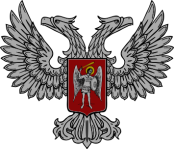 АДМИНИСТРАЦИЯ ГОРОДА ГОРЛОВКАРАСПОРЯЖЕНИЕглавы администрации18 мая   2022 г.		№  273-рг. ГорловкаО переименовании и утверждении УставаДВОРЦА КУЛЬТУРЫ ИМЕНИ Н.А. ИЗОТОВАС целью приведения уставных документов ДВОРЦА КУЛЬТУРЫ ИМЕНИ Н.А. ИЗОТОВА в соответствие с организационно – правовой формой, предусмотренной Гражданским кодексом Донецкой Народной Республики, руководствуясь Распоряжением Правительства Донецкой Народной Республики от 25 декабря 2020 г. № 335 «О некоторых вопросах деятельности юридических лиц», статьей 56 Гражданского кодекса Донецкой Народной Республики, подпунктом 2.4.9 пункта 2.4. раздела 2, подпунктом 3.6.1. пункта 3.6. раздела 3, пунктом 4.1. раздела 4 Положения об администрации города Горловка, утвержденного распоряжением главы администрации от 13 февраля 2015 г.
№ 1-р (с изменениями от 24 марта 2020 г. № 291-р)1. Переименовать ДВОРЕЦ КУЛЬТУРЫ ИМЕНИ Н.А. ИЗОТОВА (идентификационный код юридического лица 51009307) в МУНИЦИПАЛЬНОЕ БЮДЖЕТНОЕ УЧРЕЖДЕНИЕ «ДВОРЕЦ КУЛЬТУРЫ ИМЕНИ
Н.А. ИЗОТОВА».2. Утвердить Устав МУНИЦИПАЛЬНОГО БЮДЖЕТНОГО УЧРЕЖДЕНИЯ «ДВОРЕЦ КУЛЬТУРЫ ИМЕНИ Н.А. ИЗОТОВА» (прилагается).3. Директору МУНИЦИПАЛЬНОГО БЮДЖЕТНОГО УЧРЕЖДЕНИЯ «ДВОРЕЦ КУЛЬТУРЫ ИМЕНИ Н.А. ИЗОТОВА» Фунтиковой А.С. обеспечить государственную регистрацию Устава в Департаменте государственной регистрации Министерства доходов и сборов Донецкой Народной Республики.4. Считать утратившими силу с даты регистрации Устава МУНИЦИПАЛЬНОГО БЮДЖЕТНОГО УЧРЕЖДЕНИЯ «ДВОРЕЦ КУЛЬТУРЫ ИМЕНИ Н.А. ИЗОТОВА»:пункт 2 распоряжения главы администрации города Горловка
от 06 апреля 2015 г. № 78-р «О создании коммунальных учреждений культуры» в части, касающейся ДВОРЦА КУЛЬТУРЫ ИМЕНИ Н.А. ИЗОТОВА;пункт 2 распоряжения главы администрации города Горловка
от 11 октября 2019 г. № 872-р «О внесении изменений в распоряжение главы администрации города Горловка от 06 апреля 2015 года № 78-р (в части, касающейся Дворца культуры имени Н.А. Изотова».5. Настоящее Распоряжение вступает в силу с даты его подписания.6. Настоящее Распоряжение подлежит опубликованию на официальном сайте администрации города Горловка.Глава администрациигорода Горловка								И.С. Приходько